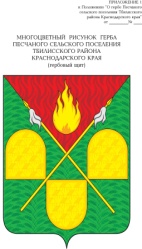 АДМИНИСТРАЦИЯ ПЕСЧАНОГО СЕЛЬСКОГО ПОСЕЛЕНИЯ ТБИЛИССКОГО РАЙОНАПОСТАНОВЛЕНИЕот «___» _____ 2021 года					                                     № __-р          х. ПесчаныйО внесении изменений в постановление №69 от 16.11.2020 года «О создании мониторинговых групп  по контролю за соблюдением мер профилактики  распространения новой коронавирусной инфекции (COVID-19) на территории Песчаного сельского поселения Тбилисского района»В целях предотвращения угрозы распространения на территории муниципального образования Тбилисский район новой коронавирусной инфекции (COVID-19), руководствуясь подпунктом «б» пункта 6 статьи 4.1 Федерального закона от 21 декабря 1994 года № 68-ФЗ «О защите населения и территорий от чрезвычайных ситуаций природного и техногенного характера», Федеральным законом от 30 марта 1999 года № 52-ФЗ «О санитарно-эпидемиологическом благополучии населения», постановлением Главного государственного санитарного врача Российской Федерации от 2 марта 2020 года № 5 «О дополнительных мерах по снижению рисков завоза и распространения новой коронавирусной инфекции (2019-nCoV)», постановлением главы администрации (губернатора) Краснодарского края  от 13 марта 2020 года № 129 «О введении режима повышенной готовности на территории Краснодарского края и мерах по предотвращению распространения новой коронавирусной инфекции (COVID-19)», распоряжением главы администрации (губернатора) Краснодарского края от 31 марта 2020 года № 74-р «О мерах по реализации постановления главы администрации (губернатора) Краснодарского края от 13 марта  2020 года  № 129 «О введении режима повышенной готовности на территории Краснодарского края и мерах по предотвращению распространения  новой коронавирусной инфекции (COVID-19)», постановлением Главного государственного санитарного врача Российской Федерации от 16 октября 2020 года № 31 «О дополнительных мерах по снижению рисков распространения COVID-19 в период сезонного подъема заболеваемости острыми респираторными вирусными инфекциями и гриппом», постановления главы администрации (губернатора) Краснодарского края №3 от 12 января 2021 года «О продлении режима «Повышенная готовность» и о внесении изменений в некоторые правовые акты главы администрации (губернатора) Краснодарского края руководствуясь статьями  31, 58, 60 Устава муниципального образования Тбилисский район, п о с т а н о в л я ю:1. Внести изменения в постановление №69 от 16.11.2020 года  «О создании мониторинговых групп  по контролю за соблюдением мер профилактики  распространения новой коронавирусной инфекции (COVID-19) на территории Песчаного сельского поселения Тбилисского района» и продлить работу мониторинговой группы  по контролю за соблюдением мер профилактики  распространения новой коронавирусной инфекции (COVID-19) на территории Песчаного сельского поселения Тбилисского района на период  с 13 января  2021 года по 29 января 2021 года и утвердить ее состав (прилагается).2. Утвердить график проведения рейдовых мероприятий на территорииПесчаного сельского поселения Тбилисского района (прилагается).3. Утвердить маршрут патрулирования мониторинговой группы по контролю за соблюдением мер профилактики распространения новой коронавирусной инфекции (COVID-19) на территории Песчаного сельского поселения  Тбилисского района.	4. Эксперту, специалисту администрации Песчаного сельского поселения Тбилисского района (Олехнович) разместить настоящее постановление на официальном сайте администрации Песчаного сельского поселения Тбилисского района в информационно-телекоммуникационной сети «Интернет». 6. Контроль за выполнением настоящего постановления оставляю за собой.	7. Постановление вступает в силу со дня его подписания.                                                                           ПРИЛОЖЕНИЕ 1                                                                          УТВЕРЖДЕНО                                                                      постановлением администрации                                                                     Песчаного сельского поселения                                                                        Тбилисского района                                                                     №___ от «___» ________2021 г.Состав мониторинговой группы  по контролю за соблюдением мер профилактики  распространения новой коронавирусной инфекции (COVID-19) на территории Песчаного сельского поселения Тбилисского районаИсполняющий обязанности главыПесчаного сельского поселения Тбилисского района                                                                      И.В. СелезнёвЭксперт, землеустроитель администрацииПесчаного сельского поселения Тбилисского района                                                                     Т.Н. ГустодымоваЭксперт, финансист администрацииПесчаного сельского поселенияТбилисского района                                                                     Н.А. БолдыреваЭксперт, специалист администрацииПесчаного сельского поселенияТбилисского района                                                                     В.А. ОлехновичСпециалист ВУС администрацииПесчаного сельского поселения Тбилисского района                                                                     Н.Н. СавченкоРуководитель МКУ «Учреждениепо хозяйственному обеспечению ОМСПесчаного сельского поселения Тбилисского района                                                                     Н.Н. МайстренкоДиректор МБУК «Песчаный КДЦ»                                           Л.С. БелаяКульторганизатор МБУК«Песчаный КДЦ»                                                                         Л.А. МакарчукРуководитель кружка МБУК«Песчаный КДЦ»                                                                         Л.М. КлочковаУУП ОМВД России по Тбилисскому району (по согласованию)                                   А.В. ГорлинИсполняющий обязанности главы Песчаного сельского поселенияТбилисского района                                                                          И.В. Селезнёв                                                                          ПРИЛОЖЕНИЕ 2                                                                          УТВЕРЖДЕНО                                                                      постановлением администрации                                                                     Песчаного сельского поселения                                                                        Тбилисского района                                                                     №___ от «___» ________2021 г.График рейдовых мероприятий по контролю за соблюдением мер профилактики  распространения новой коронавирусной инфекции (COVID-19) на территории Песчаного сельского поселения Тбилисского районаИсполняющий обязанности главы Песчаного сельского поселенияТбилисского района                                                                              И.В. Селезнёв                                                                          ПРИЛОЖЕНИЕ 3                                                                          УТВЕРЖДЕНО                                                                      постановлением администрации                                                                     Песчаного сельского поселения                                                                        Тбилисского района                                                                     №___ от «___» ________2021 г.Маршрут патрулирования мониторинговой группы по контролю за соблюдением мер профилактики распространения новой коронавирусной инфекции (COVID-19) на территории Песчаного сельского поселения  Тбилисского районаПосещение парка х. Песчаный, ул. Первомайская; сквера «Юбилейный», х. Песчаный, ул. Горького; детской спортивно-игровой площадки             х. Песчаный, ул. Красная, 7А; спортивно-игровой площадки, х. Веревкин, ул. Центральная, напротив дома №3; спортивно-игровой площадки,         х. Староармянский, ул. Красная, 12.  Посещение магазинов: магазин ПО «Коммерческий центр», магазин №9, х. Песчаный, ул. Гагарина, 30; магазин ПО «Коммерческий центр», магазин №10, х. Песчаный, ул. Первомайская, 74; магазин ПО «Коммерческий центр», магазин №11, х. Песчаный, ул. Красная, 16; магазин ПО «Коммерческий центр», магазин №12, х. Веревкин, ул. Клубная, 19; магазин «Диана», х. Староармянский, ул. Красная, 26; магазин «Анастасия», х. Староармянский, ул. Красная, 28; магазин «Березка», х. Песчаный, ул. Красная, 9; магазин «Маяк», ул. Красная, 14; магазин «Фортуна», х. Песчаный, ул. Красная, 14Б; магазин ИП Дорохова А.П., х. Веревкин, ул. Красная, 29. Посещение лиц, находящихся в режиме самоизоляции, согласно спискам, предоставляемых Роспотребнадзором.Исполняющий обязанности главы Песчаного сельского поселенияТбилисского района                                                                              И.В. СелезнёвЛИСТ СОГЛАСОВАНИЯпроекта распоряжения  администрации Песчаного сельскогопоселения Тбилисского районаот «__»  января 2021 года № ____«О создании мониторинговых групп  по контролю за соблюдением мер профилактики  распространения новой коронавирусной инфекции (COVID-19) на территории Песчаного сельского поселения Тбилисского района»Проект подготовлен  и внесен:Эксперт, специалист администрацииПесчаного сельского поселенияТбилисского района                                                                  В.А. ОлехновичПроект согласован:Исполняющий обязанности главыПесчаного сельского поселенияТбилисского района		                                                   И.В. СелезнёвРуководитель МКУ «Учреждениепо хозяйственному обеспечениюдеятельности органов местногосамоуправления Песчаногосельского поселенияТбилисского района»                                                                 Н.Н. МайстренкоСпециалист ВУС администрацииПесчаного сельского поселенияТбилисского района                                                                    Н.Н. СавченкоЭксперт, землеустроитель администрацииПесчаного сельского поселения Тбилисского района                                                                    Т.Н. ГустодымоваЭксперт, финансист администрацииПесчаного сельского поселенияТбилисского района                                                                     Н.А. БолдыреваДиректор МБУК «Песчаный КДЦ»                                           Л.С. БелаяКульторганизатор МБУК «Песчаный КДЦ»                             Л.А. МакарчукРуководитель кружка МБУК «Песчаный КДЦ»                       Л.М. КлочковаУУП ОМВД России по Тбилисскому району (по согласованию)                                   А.В. ГорлинИсполняющий обязанности главы Песчаного сельского поселенияТбилисского района                                                                               И.В. Селезнёв Исполняющий обязанности главы Песчаного сельского поселения Тбилисского района   И.В. Селезнёв№ п/пЧисло, месяц, годВремя дежурстваФИО члена отрядаМарка г/н транспортного средства113.01.2021с 09.00 час.до 16.00 час.Селезнёв Игорь Владимирович89180331818Олехнович Виктория Андреевна89898580224ВАЗ 21150 г/н Р 026 КР215.01.2021с 09.00 час.до 16.00 час.Белая Любовь Сергеевна89183662119Макарчук Лидия Алексеевна89180308049ВАЗ 21150 г/н Р 026 КР320.01.2021с 09.00 час.до 16.00 час.Густодымова Тамара Николаевна89189563228Майстренко Николай Николаевич89885283335ВАЗ 21150 г/н Р 026 КР422.01.2021с 09.00 час.до 16.00 час.Болдырева Нина Анатольевна89182675371Клочкова Луиза Мавлетовна89885259594ВАЗ 21150 г/н Р 026 КР527.01.2021с 09.00 час.до 16.00 час.Якубец Павел Иванович89186665777Олехнович Виктория Андреевна89898580224ВАЗ 21150 г/н Р 026 КР629.01.2021с 09.00 час.до 16.00 час.Савченко Наталья Николаевна89183870646Майстренко Николай Николаевич, 89885283335ВАЗ 21150 г/н Р 026 КР